12.05.2020г.     11 класс    Тема. Повторение(тригонометрия на ЕГЭ) 1.Посмотрите видеоуроки  ЕГЭ задание №5https://youtu.be/5fVNNx8SZDE  https://youtu.be/lSRDzh0ugoo2. Решить задачи на повторение (переслать фото )задачи взяты из ЕГЭ  ( №5)1.  Найдите , если  и 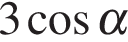 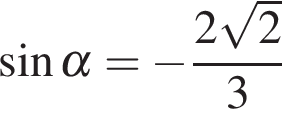 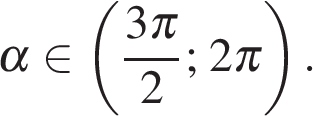 2. Найдите значение выражения 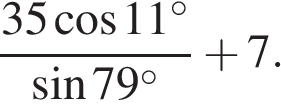 3.  Найдите значение выражения: 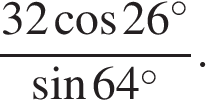 4.  Найдите значение выражения 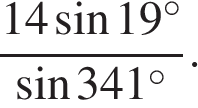 5. Найдите значение выражения 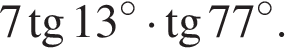 6. Найдите значение выражения 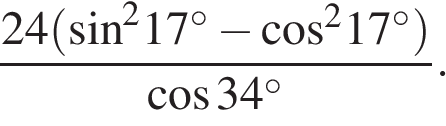 